Referat af Konstituerende bestyrelsesmøde 29. juni 2021			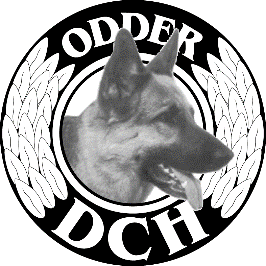 Deltagere: Helle Svendgaard, Annie Dybvad, Jan Jonasen Tove Bak, Susanne Knudsen, Helle Fuglsang Hansen, Per Boesen, Lisbeth Nielsen.Referent: Susanne KnudsenReferat Referat AnsvarligDeadlineKonstituering af bestyrelsenFormand: Helle SvendgaardNæstformand: Jan JonasenKasserer: Annie DybvadSekretær: Susanne Knudsen MøderækkeBestyrelsesmøder 2021Mandag 16. august kl. 20.00Onsdag 22. september kl. 19.30Tirsdag 26. oktober kl. 19.00Torsdag 2. december kl. 19.00- AktiviteterArbejdsdag og Brainstorm vedr. arealerSøndag 22. august kl 9.00BestyrelseBrainstorm:Susanne og Helle F. 22. aug.Klubmesterskaberog klubfestLørdag 30. oktoberKonkurrenceudvalgAktivitetsudvalg30. oktFamiliedagJuleafslutningBestyrelsen foreslår hhv.2. oktober og 27. november.Helle S. koordinerer med aktivitetsudvalgetHelle SvendgaardsnartNytårskur8. januar 2022 kl 14BestyrelsenGeneralforsamling 202225. januar 2022 kl. 19BestyrelsenForeningsdag 28/6Odder kommune inviterer til foreningsdag, hvor lokale foreninger kan præsentere sig. Lisbeth NielsenJan JonasenevtDer er 7 Odder deltagere på IGU. Annie manglede afklaring på enkelte detaljer – koordineres med Træningskoordinator.evtNosework Intro var en succes, og der er 6 deltagere til introholdet som kommer til at afvikles tirsdage kl 17.30.evtVi har fået tilsagn fra Friluftsrådet på 50.000 kr.som tilskud til indhegning af arealet bag klubhuset mod Rude Havvej. Ved behandlingen har de lagt vægt på, at vi selv bidrager med et beløb. Der er indsendt et budget på ca. 80.000. Tilskuddet gives, når vi har afholdt udgifterne, så vi skal i gang med at få planlagt løsning og arbejdets udførelse. Vi starter på arbejdsdagen.evtKreds 3 har vedtaget ikke at have mange penge stående på kontoen, så klubberne har mulighed for at søge en donation på op til 10.000 kr. som hjælp til at gennemføre projekter lokalt.Det skal vi lige være OBS på.Næste mødeMandag 16. august kl 20Tove (forplejning)